For Further Information Contact: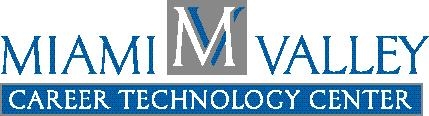 Kelly HerzogMVCTC Public Information CoordinatorPhone - 937-854-6056E-Mail – kherzog@mvctc.comFor Immediate Release –April 2014MVCTC SkillsUSA Members Shine atSkills  Championships in Columbus, Ohio -- The 2014 SkillsUSA Ohio State Conference gathered nearly 3,000 members and advisors from career technical programs throughout Ohio, including members of the Miami Valley Career Technology Center (MVCTC) SkillsUSA chapter. This annual event of Ohio SkillsUSA was held in Columbus, April 15-16, 2014.The SKillsUSA Ohio championship consists of 81 Technical and Leadership contests. Participants are challenged to complete a project in their area of technical training within a specified time while being scored by a panel of judges from business, industry, and education. Top qualifiers will compete in the SkillsUSA championships in Kansas City, Missouri, in June for national honors.Over 2,000 Ohio SkillsUSA members competed for the gold, silver, and bronze medallions awarded to the top three finishers in each contest area. MVCTC winners included:Logan Boone (Construction Carpentry student from Tri-County North) won a Bronze medal in the State SkillsUSA Carpentry ContestMaggie Huff (Dental Assistant student from Valley View) won a Silver medal in the State SkillsUSA Job Skills Demo A ContestLauren Landes (Graphic Commercial Art student from Franklin Monroe) won a Silver medal in the State SkillsUSA Advertising Design ContestChynna Marshall (Aviation Maintenance student from Arcanum) won a Bronze medal in the State SkillsUSA Aviation Maintenance ContestJosh Moorehouse (HVAC student from Miamisburg) won a Bronze medal in the State SkillsUSA Sheet Metal ContestColtan Neal (Aviation Maintenance student from Tri-County North) won a Silver medal in the State SkillsUSA Aviation Maintenance ContestJordan Rogers (Adult Education HVAC student ) won a Gold medal in the State SkillsUSA Sheet Meal - Postsecondary ContestColton Zimpfer (Power Technologies student from New Lebanon) won a Silver medal in the State SkillsUSA Diesel Equipment ContestWeb Design Team – Bronze Medal Luke Hester, Digital Design student from NorthmontBrooke Tracy, Digital Design student from NorthmontTeam Works Senior Team – Gold MedalMicah Bowman, Construction Carpentry student from Franklin MonroeMason Garber, Construction Carpentry student from ArcanumJared Heitkamp, Electrical Trades student from VersaillesCorbin Wray, Construction Carpentry student form Franklin MonroeCrime Scene Investigation Team – BronzeKasha McCoy, Criminal Justice student from National TrailKristen Nixon, Criminal Justice student from Mississinawa ValleyKendra Vanover, Criminal Justice student from Tri-County NorthOpening & Closing Senior Team – Gold Medal Allie Ashworth, Dental Assistant student from ArcanumSydney Bussard, Dental Assistant student from Tri-County NorthTi’Ajza DeChant, Dental Assistant student from West CarrolltonJenna Duff, Dental Assistant student from Milton UnionKelsey Ehlers, Dental Assistant student from WayneKourtney Engle, Dental Assistant student from Tri-County NorthTaylor Parker, Dental Assistant student from ArcanumKennedy Tarrance, Dental Assistant student from VandaliaOpening & Closing Junior Team – Silver MedalChristina Arnett, Dental Assistant student from Preble ShawneeSophia Jones, Dental Assistant student from NorthmontTreacie Landess, Dental Assistant student from CarlisleMadison Linder, Dental Assistant student from NorthmontRachel Marker, Dental Assistant student from Tri-VillageSabrina Rawlins, Dental Assistant student from MiamisburgMeaghan Tincher, Dental Assistant student from Tri-County North Career Pathways Showcase Team – Health – Bronze MedalAutumn Hunziker, Dental Assistant student from NorthmontVanessa Knisley, Biotechnology student from Tri-County NorthJolie Litton, Dental Assistant student from NorthmontMorgan Shuttleworth, Biotechnology student from Tri-County NorthQuiz Bowl Team – Gold MedalAnthony Bange, Air Force ROTC student from CarlisleDavid Garland, Air Force ROTC student from MiamisburgLogan Lafferty, Air Force ROTC student from Tipp CityAustin Stanley, Air Force ROTC student from New LebanonAustin Stevens, Air Force ROTC student from CarlisleFor more information about MVCTC, please visit www.mvctc.com.For over 40-years, MVCTC has been providing career technical education for 27 partner school districts encompassing five counties in Southwest Ohio.  MVCTC is dedicated to providing in-demand workforce training for youth, adults, and organizations in the Miami Valley.  # # #For Further Information Contact:Kelly HerzogMVCTC Public Information CoordinatorPhone - 937-854-6056E-Mail – kherzog@mvctc.comFor Immediate Release –April 2014MVCTC SkillsUSA Members Shine atSkills  Championships in Columbus, Ohio -- The 2014 SkillsUSA Ohio State Conference gathered nearly 3,000 members and advisors from career technical programs throughout Ohio, including members of the Miami Valley Career Technology Center (MVCTC) SkillsUSA chapter. This annual event of Ohio SkillsUSA was held in Columbus, April 15-16, 2014.The SKillsUSA Ohio championship consists of 81 Technical and Leadership contests. Participants are challenged to complete a project in their area of technical training within a specified time while being scored by a panel of judges from business, industry, and education. Top qualifiers will compete in the SkillsUSA championships in Kansas City, Missouri, in June for national honors.Over 2,000 Ohio SkillsUSA members competed for the gold, silver, and bronze medallions awarded to the top three finishers in each contest area. MVCTC winners included:  ( student from ) won a  medal in the State SkillsUSA  Contest  ( student from ) won a  medal in the State SkillsUSA  Contest  ( student from ) won a  medal in the State SkillsUSA  Contest  ( student from ) won a  medal in the State SkillsUSA  Contest  ( student from ) won a  medal in the State SkillsUSA  Contest  ( student from ) won a  medal in the State SkillsUSA  Contest  ( student from ) won a  medal in the State SkillsUSA  Contest  ( student from ) won a  medal in the State SkillsUSA  Contest  ( student from ) won a  medal in the State SkillsUSA  Contest  ( student from ) won a  medal in the State SkillsUSA  Contest  ( student from ) won a  medal in the State SkillsUSA  Contest  ( student from ) won a  medal in the State SkillsUSA  Contest  ( student from ) won a  medal in the State SkillsUSA  Contest  ( student from ) won a  medal in the State SkillsUSA  Contest  ( student from ) won a  medal in the State SkillsUSA  Contest  ( student from ) won a  medal in the State SkillsUSA  Contest  ( student from ) won a  medal in the State SkillsUSA  Contest  ( student from ) won a  medal in the State SkillsUSA  Contest  ( student from ) won a  medal in the State SkillsUSA  Contest  ( student from ) won a  medal in the State SkillsUSA  Contest  ( student from ) won a  medal in the State SkillsUSA  Contest  ( student from ) won a  medal in the State SkillsUSA  Contest  ( student from ) won a  medal in the State SkillsUSA  Contest  ( student from ) won a  medal in the State SkillsUSA  Contest  ( student from ) won a  medal in the State SkillsUSA  Contest  ( student from ) won a  medal in the State SkillsUSA  Contest  ( student from ) won a  medal in the State SkillsUSA  Contest  ( student from ) won a  medal in the State SkillsUSA  Contest  ( student from ) won a  medal in the State SkillsUSA  Contest  ( student from ) won a  medal in the State SkillsUSA  Contest  ( student from ) won a  medal in the State SkillsUSA  Contest  ( student from ) won a  medal in the State SkillsUSA  Contest  ( student from ) won a  medal in the State SkillsUSA  Contest  ( student from ) won a  medal in the State SkillsUSA  Contest  ( student from ) won a  medal in the State SkillsUSA  Contest  ( student from ) won a  medal in the State SkillsUSA  Contest  ( student from ) won a  medal in the State SkillsUSA  Contest  ( student from ) won a  medal in the State SkillsUSA  ContestWeb Design Team – Gold Medal (1st Place)Jarred Lynch, Digital Design student from CarlisleMartize Williamson, Digital Design student from TrotwoodTeam Works Senior Team – Silver Medal (2nd Place)Stefan Cottrell, Carpentry student from Franklin MonroeDakota Yount, Electrical Trades student form ArcanumRichard Mannix, HVAC student from VandaliaTeam Works Junior Team – 3rd PlaceMicah Bowman, Construction Carpentry student from Franklin MonroeDalton Boyatt, Masonry student from National TrailJared Heitkamp, Electrical Trades student from VersaillesWalter Wiest, HVAC student from Tri-County NorthOpening & Closing Junior Team – Gold Medal (1st Place)Allie Ashworth, Dental Assistant student from ArcanumSydney Bussard, Dental Assistant student from Tri-County NorthTiajza Dechant, Dental Assistant student from West CarrolltonJenna Duff, Dental Assistant student from Milton UnionKelsey Ehlers, Dental Assistant student from WayneKourtney Engle, Dental Assistant student from Tri-County NorthTaylor Parker, Dental Assistant student from ArcanumKennedy Tarrance, Dental Assistant student from VandaliaOpening & Closing Senior Team – Silver Medal (2nd Place)Cayla Hartley, Dental Assistant student from Twin Valley SouthBrie Henderson, Dental Assistant student from TrotwoodJessica Jacoby, Dental Assistant student from Tri-County NorthBrooklyn Lock, Dental Assistant student from ArcanumMallory Perkins, Dental Assistant student from NorthmontAlexis Shockey, Dental Assistant student from BrookvilleMikayla Stewart, Dental Assistant student from Twin Valley SouthCareer Pathways Showcase Team – 3rd PlaceMason Garber, Carpentry student from ArcanumThomas Kessler, Carpentry student from ArcanumCorbin Wray, Carpentry student from Franklin MonroeQuiz Bowl Team – Silver Medal (2nd Place)Anthony Bange, Air Force ROTC student from CarlisleCaitlin Farney, Air Force ROTC student from MiamisburgTessa Houston, Air Force ROTC student from EatonCourtney Paris, Air Force ROTC student from CarlisleAustin Stevens, Air Force ROTC student from CarlisleKimberly Blankenship, Cosmetology student from Twin Valley South,  was elected as 2013-2014 State SkillsUSA Reporter Romello Oliver, Carpentry student Northmont, was elected to the State SkillsUSA Vice President office for the 2013-14 school yearTrevyn French, an Adult Education Aviation Maintenance Technician student one 1st place in the College/Post-Secondary Aviation Maintenance Technician Contest.MVCTC 2011 Alumni Crime Scene Investigation Team of Jacob Adams, Kaleb Landers, and Eric Wolfe repeated their State SkillsUSA Contest Gold Medal win with a first place finish in the Crime Scene Investigation College/Post-Secondary Contest. All three students are currently enrolled and taking classes at Sinclair Community College.For more information about MVCTC, please visit www.mvctc.com.For over 40-years, MVCTC has been providing career technical education for 27 partner school districts encompassing five counties in Southwest Ohio.  MVCTC is dedicated to providing in-demand workforce training for youth, adults, and organizations in the Miami Valley.  # # #